Landeshajk 2021 – Die besten Reisen bucht IHR nur mit PFADI Anmeldung --- für die eigene Sippe anpassen ---Unsere Sippe trifft sich am DD.MM.YYYY um XX Uhr in/am XXXXXXXXXXX zur Abfahrt nach XXXX. Wir werden am DD.MM-YYYY gegen XX Uhr wieder in XXXXXXXXX sein. Der Teilnehmerbeitrag beträgt XX€ Bitte zieht Tracht & Halstsuch an. Ihr benötigt einen gr. Rucksack, Schlafsack, Isomatte, Wanderschuhe, Regenjacke, Getränk, xxx, usw.Anmeldung und TN-Beitrag bitte bis XX.XX.2021 bei den Sippenleitern abgeben.------------------------------------------------------------------------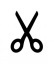 Anmeldung zum Landeshajk 2021Name, Vorname		_____________________________________________Geburtsdatum			_____________________________________________Anschrift			_____________________________________________Telefon			_____________________________________________Krankenkasse			_____________________________________________Allgerien / Medikamente	_____________________________________________VCP Mitgliedsnummer	_____________________________________________Besonderheiten bzgl. Essen, Allergien, …   _________________________________Der Verwendung von Fotografien, die von meinem Kind während der VCP Veranstaltung zum Zweck der Abbildung in Veröffentlichungen des VCP in Württemberg (z.B. Jahresschrift) gefertigt wurden, stimme ich zu.Mit der medizinischen Erstversorgung meines Kindes während der Aktion bzw. in Krankenhäusern der Umgebung bin ich einverstanden. __________________	_			__________________________Ort, Datum					           Unterschrift eines Erziehungsberechtigten